Witajcie.  W ramach ćwiczeń przygotowujących do egzaminu rekomenduję wykonanie poniższych zadań i oraz testu próbnego (WSiP)- Na końcu testu zamieszczone są odpowiedzi i  rozwiązania , dzięki którym sprawdzisz swoje umiejętności.Przypominam również o wykonaniu  testu , który otrzymaliście we środę                            w szkole.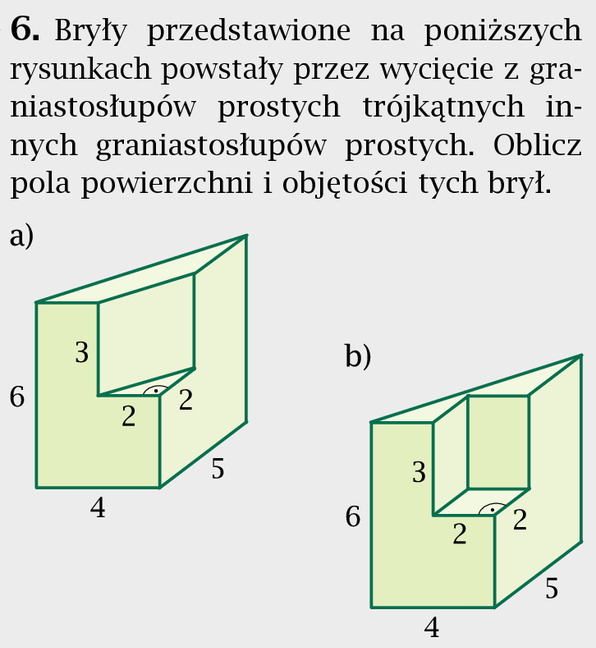 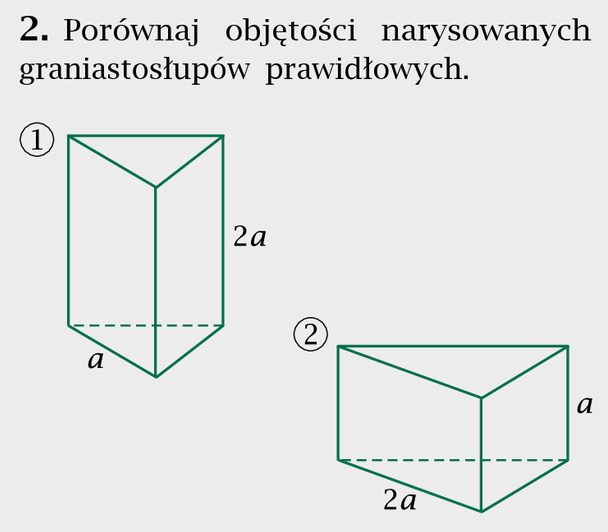 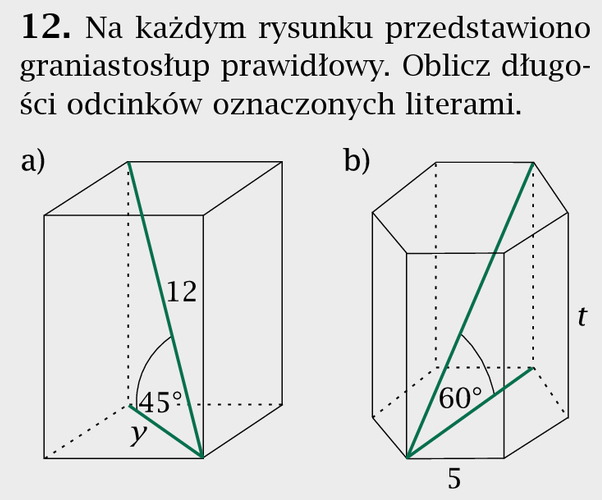 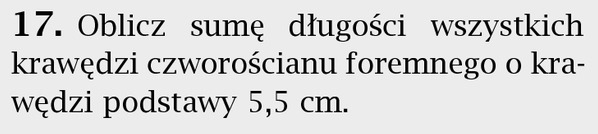 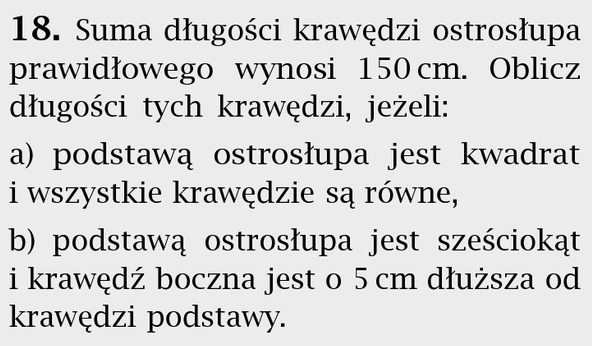 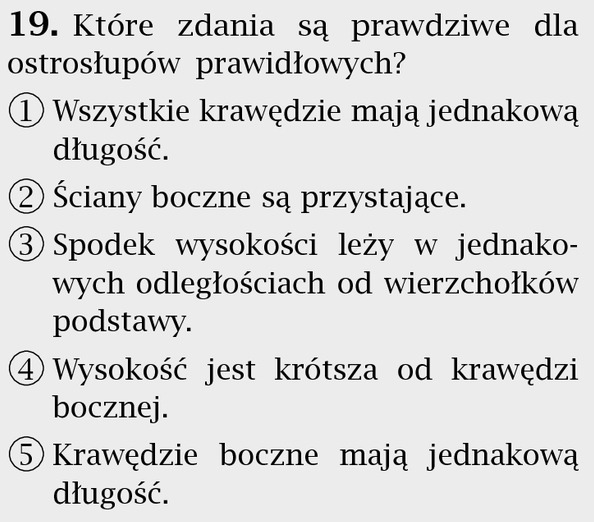 